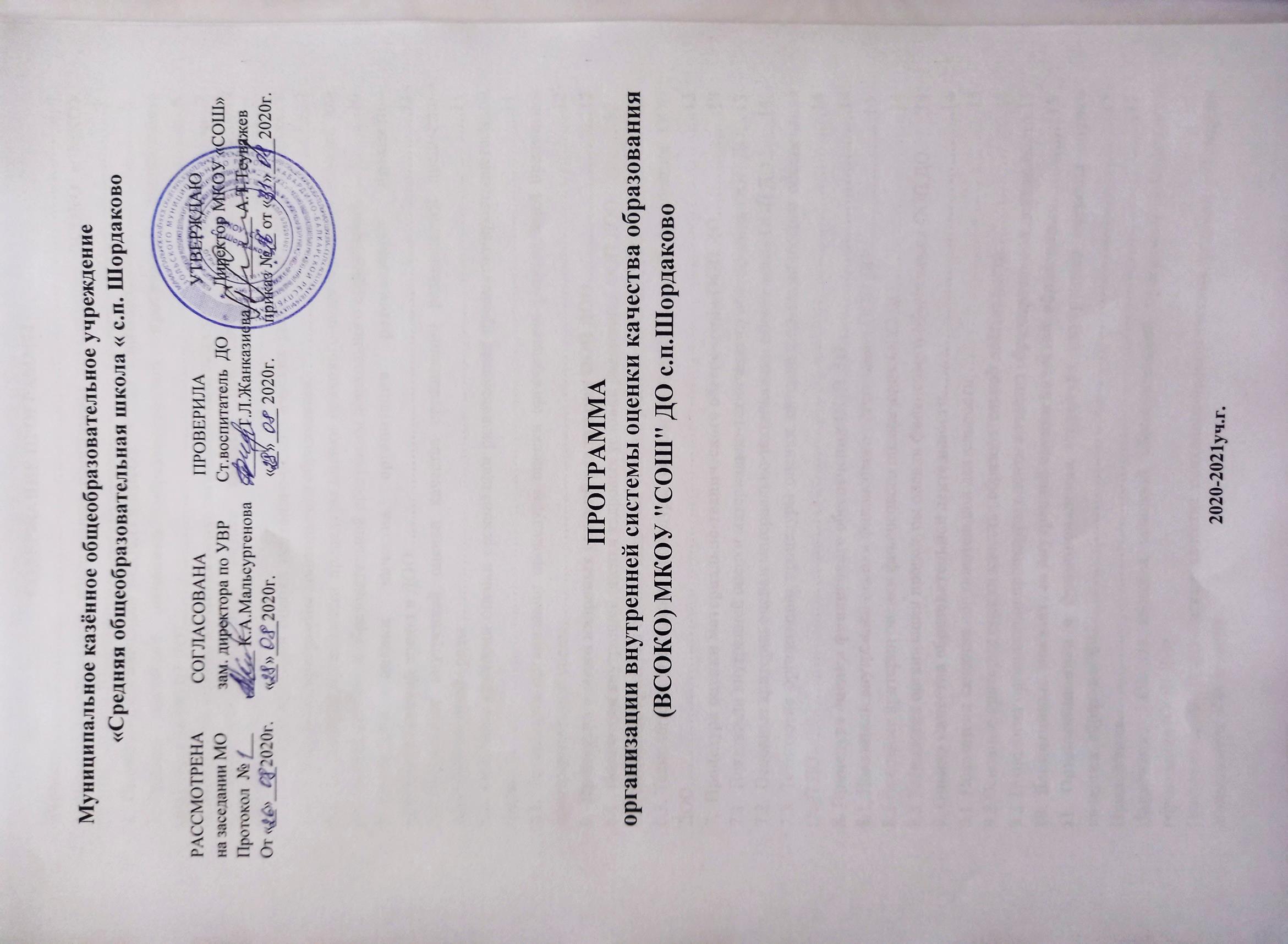 СОДЕРЖАНИЕ ПРОГРАММЫВведение…………………………………………………………………………………………41.  Нормативно-правовое обеспечение программы организации ВСОКО в МКОУ "СОШ" ДО с.п.Шордаково............................................................................................……..52.  Принципы организации ВСОКО в МКОУ "СОШ"с.п.Шордаково……..............….53.  Оценка качества основной образовательной программы дошкольного образования (ООП ДО)………………………………………………………………………..64.  Процедура оценки качества психолого-педагогических условий в ДОО…………...74.1. Показатели внутренней оценки качества психолого-педагогических условий реализации ООП ДО…………………………………………………………………………….74.2.Основные критерии оценки психолого-педагогических условий реализации основной образовательной программы дошкольного образования……………………………………...74.3.  Технология организации процедуры оценки психолого-педагогических условий для реализации основной образовательной программы дошкольного образования…………...105.  Процедура оценки качества организации развивающей предметно-пространственной среды в ДОО…………………………………………………………….115.1.  Показатели внутренней оценки качества организации развивающей предметно-пространственной среды……………………………………………………………………….115.2.  Основные критерии оценки организации развивающей предметно-пространственной среды…………………………………………………………………………………………….115.3.  Технология организации процедуры оценки организации развивающей предметно-пространственной среды……………………………………………………………………….126.  Процедура оценки кадровых условий реализации ООП ДОО………………………126.1.  Показатели внутренней оценки кадровых условий реализации ООП ДОО…………126.2. Основные критерии оценки кадровых условий реализации ООП ДОО………………126.3. Технология организации процедуры оценки кадровых условий реализации ООП ДОО……………………………………………………………………………………………...137.  Процедура оценки материально-технического обеспечения ООП ДО……………..137.1.  Показатели внутренней оценки материально-технического обеспечения ООП ДО…137.2.  Основные критерии оценки материально-технического обеспечения ООП ДО…….137.3. Технология организации процедуры оценки материально-технического обеспечения ООП ДО…………………………………………………………………………………………148. Процедура оценки финансового обеспечения ООП ДО……………………………….148.1. Показатели внутренней оценки финансового обеспечения ООП ДО…………………148.2.Основные критерии оценки финансового обеспечения ООП ДО………………………148.3.Технология организации процедуры оценки финансового обеспечения ООП ДО……149. Оценка качества образовательной деятельности……………………………………...14 9.1. Показатели качества образовательной деятельности……………………………………14 9.2.Основные критерии оценки качества образовательной деятельности………………….15 9.3.Технология организации процедуры оценки качества образовательной деятельности.15 10.  Вариативные  показатели внутренней оценки качества  образования…………..1511. Организационная и функциональная структура внутренней системы оценки качества  образования………………………………………………………………………..15Приложение……………………………………………………………………………………17Приложение 1.Оценка качества основной образовательной программы дошкольного образования (ООП ДО)Приложение 2. Листы оценки качества психолого-педагогических условий реализации дошкольного образованияПриложение 3. Листы оценки качества развивающей предметно-пространственной средыПриложение 4. Оценка кадровых условий реализации основной образовательной программы дошкольного образования (ООП ДО)Приложение 5. Оценка материально-технических условий реализации основной образовательной программы дошкольного образования (ООП ДО) Приложение 6. Оценка финансовых условий реализации основной образовательной программы дошкольного образования (ООП ДО).Приложение 7. Анкеты для выявления удовлетворённости родителей качеством образовательных услугПриложение 8. Листы оценки качества образовательной деятельности образовательной организацииВведение        Организация процедуры внутренней системы оценки качества образования (далее – ВСОКО) является обязательной для каждого образовательного учреждения и является условием реализации статьи 28 ФЗ-273 «Об образовании в Российской Федерации» (Компетенция, права, обязанности и ответственность образовательной организации: п.3/13 «проведение самообследования, обеспечение функционирования внутренней системы оценки качества образования»).        Качество образования интерпретируется как «...комплексная характеристика образовательной деятельности и подготовки обучающегося, выражающая степень их соответствия федеральным государственным образовательным стандартам, образовательным стандартам, федеральным государственным требованиям и (или) потребностям физического или юридического лица, в интересах которого осуществляется образовательная деятельность, в том числе степень достижения планируемых результатов образовательной программ (ФЗ-273 «Об образовании в Российской Федерации»).         Внутренняя система оценки качества образования (ВСОКО) представляет собой деятельность по информационному обеспечению управления образовательным учреждением, основанную на систематическом анализе качества реализации образовательного процесса, его ресурсного обеспечения и его результатов.         Оценка качества образования – определение с помощью диагностических и оценочных процедур степени соответствия ресурсного обеспечения, образовательного процесса, образовательных результатов нормативным требованиям, социальным и личностным ожиданиям.В процессе реализации процедуры оценки качества образования, эксперт оперирует следующими понятиями:- измерение – оценка уровня образовательных достижений, содержание которых соответствует реализуемым образовательным программам;- критерий – признак, на основании которого производится оценка, классификация оцениваемого объекта;- мониторинг – комплексное аналитическое отслеживание процессов, определяющих количественно-качественные изменения качества образования, результатом которого является установление степени соответствия измеряемых образовательных результатов, условий их достижения и обеспечение общепризнанной, зафиксированной в нормативных документах и локальных актах системе государственно-общественных требований к качеству образования, а также личностным ожиданиям воспитанников;- экспертиза – всестороннее изучение и анализ состояния образовательного процесса, условий и результатов образовательной деятельности.Целевая направленность ВСОКО:систематическое отслеживание и анализ состояния системы образования в МКОУ "СОШ" ДО с.п.Шордаково для принятия обоснованных и своевременных управленческих решений, направленных на повышение качества образовательного процесса и образовательного результата;максимальное устранение эффекта неполноты и неточности информации о качестве образования, как на этапе планирования образовательных результатов, так и на этапе оценки эффективности образовательного процесса по достижению соответствующего качества образования.Источники, используемые для оценки качества образования:образовательная статистика;мониторинговые исследования;социологические опросы;отчеты работников ДО;посещение образовательных мероприятийОсновные результаты реализации внутренней системы оценки качества  дошкольного образования:формирование единой системы диагностики и контроля состояния образования, обеспечивающей определение факторов и своевременное выявление изменений, влияющих на качество образования в ДО;получение объективной информации о функционировании и развитии системы образования в ДО, тенденциях его изменения и причинах, влияющих на его уровень;предоставления всем участникам образовательных отношений и общественности достоверной информации о качестве образования;принятие обоснованных и своевременных  управленческих решений по совершенствованию образования и повышение уровня информированности потребителей образовательных услуг при принятии таких решений;прогнозирование развития образовательной системы в ДО.1. Нормативно-правовое обеспечение программы организации ВСОКО в дошкольной образовательной организации•	Федеральный закон от 29.12.2012г. №  273-ФЗ «Об образовании в Российской Федерации»	 •	Приказ Министерства образования и науки РФ от 14 июня 2013 г. № 462 «Об утверждении Порядка проведения самообследования образовательной организацией»•	 Постановление Правительства Российской Федерации от 5 августа 2013 г. № 662 «Об осуществлении мониторинга системы образования»	 •	Приказ Министерства образования и науки РФ от 5 декабря 2014 г. № 1547 «Об утверждении показателей, характеризующих общие критерии оценки качества образовательной деятельности организаций, осуществляющих образовательную деятельность»•	Приказ Министерства образования и науки РФ от 30 августа 2013 г. № 1014 «Об утверждении Порядка организации и осуществления образовательной деятельности по основным общеобразовательным программам – образовательным программам дошкольного образования»ФГОС дошкольного образования.Устав ОУООП ДО2.Принципы организации ВСОКО в МКОУ  "СОШ" с.п.Шордаковоформирование единой системы диагностики и контроля состояния образования, обеспечивающей определение факторов и своевременное выявление изменений, влияющих на качество образования в ДО;получение объективной информации о функционировании и развитии системы образования в ДО, тенденциях его изменения и причинах, влияющих на его уровень;предоставления всем участникам образовательных отношений и общественности достоверной информации о качестве образования;принятие обоснованных и своевременных  управленческих решений по совершенствованию образования и повышение уровня информированности потребителей образовательных услуг при принятии таких решений;прогнозирование развития образовательной системы в ДО.оптимальности использования источников первичных данных для определения показателей качества и эффективности образования (с учетом возможности их многократного использования;инструментальности и технологичности используемых показателей (с учетом существующих возможностей сбора данных, методик измерений, анализа и интерпретации данных, подготовленности потребителей к их восприятию);минимизации системы показателей с учетом потребностей разных уровней управления; сопоставимости системы показателей с муниципальными, региональными показателями;взаимного дополнения оценочных процедур, установление между ними взаимосвязей и взаимозависимости;соблюдение морально-этических норм при проведении процедур оценки качества образования в ДО.3. Оценка качества основной образовательной программы дошкольного образования (ООП ДО)ФГОС ДО определяет требования к структуре образовательной программы и ее объему.Показатели соответствия ООП ДО требованиям ФГОС ДО:- наличие основной части и части, формируемой участниками образовательных отношений;- структурные компоненты ООП ДО;- учет возрастных и индивидуальных особенностей детского контингента;- учет потребностей и возможностей всех участников образовательных отношений в процессе определения целей, содержания и организационных форм работы.Критерии оценки соответствия ООП ДО требованиям ФГОС ДО:- наличие/отсутствие основной образовательной программы дошкольного образования,- наличие обязательной части ООП ДО и части, формируемой участниками образовательных отношений в целевом, содержательном и организационном разделе (да/нет);- соответствие целевого, содержательного и организационного компонента ООП ДО возрастным и индивидуальным особенностям детского контингента (да/нет);- целевая направленность, содержательный и организационный компонент ООП ДО в части, формируемой участниками образовательных отношений, разработаны в соответствии с изучением спроса на образовательные услуги со стороны потребителей (да/нет);- целевая направленность, содержательный и организационный компонент ООП ДО в части, формируемой участниками образовательных отношений, разработаны в соответствии со спецификой национальных, социокультурных и иных условий, в которых осуществляется образовательная деятельность (да/нет);- целевая направленность, содержательный и организационный компонент ООП ДО разработаны на основе учета потребностей и возможностей всех участников образовательных отношений (да/нет).4. Процедура оценки качества психолого-педагогических условий в ДОО4.1.Показатели внутренней оценки качества психолого-педагогических условий реализации ООП ДОПроцедура оценки психолого-педагогических условий для реализации основной образовательной программы дошкольного образования  в организации осуществляется на основе следующих показателей:- характер взаимодействия сотрудников с детьми и родителями воспитанников;- наличие возможностей для социально-личностного развития ребенка в процессе организации различных видов детской деятельности;- наличие возможностей для развития игровой деятельности;- наличие возможностей для вариативного развивающего дошкольного образования4.2. Основные критерии оценки психолого-педагогических условий реализации основной образовательной программы дошкольного образованияХарактер взаимодействия работников Учреждения с воспитанниками оценивается на основе наблюдений организации образовательной деятельности. Фиксируются результаты наблюдений на предмет их степени проявления.  В качестве критериев оценки взаимодействия работников с воспитанниками являются следующие проявления:·      педагогические работники   создают и поддерживают доброжелательную атмосферу в группе·        педагогические работники способствуют установлению доверительных отношений с воспитанниками·         все работники Учреждения чутко реагируют на инициативу воспитанников  в общении·        взаимодействуя с воспитанниками, все работники учитывают их возрастные и индивидуальные особенности·        работники уделяют специальное внимание воспитанникам с особыми потребностями·        педагогические работники используют позитивные способы коррекции поведения воспитанников·        педагогические работники планируют образовательную работу  (развивающие игры, занятия, прогулки, беседы, экскурсии и пр.) с каждым воспитанником и с группой  на основании данных психолого-педагогической диагностики развития каждого воспитанника·       воспитанники постоянно находятся в поле внимания взрослого, который при необходимости включается в игру и другие виды деятельности.Оценка психолого-педагогических условий с позиции наличия возможностей для социально-личностного развития ребенка в процессе организации различных видов детской деятельности предусматривает дифференциацию критериев оценки по видовому разнообразию. В качестве критериев оценки психолого-педагогических условий социально-личностного развития ребенка в процессе организации познавательной деятельности являются:·        педагоги создают условия для развития у воспитанников представлений о физических свойствах окружающего мира·        педагоги создают условия для развития у воспитанников географических представлений·        педагоги создают условия для развития у воспитанников представлений о Солнечной системе и различных космических явлениях (наблюдают за движением Солнца и Луны, рассматривают звездное небо; рассказывают о вращении планет вокруг Солнца; показывают на открытках, слайдах изображения созвездий, комет, метеоритов, рассказывают и читают о солнечных и лунных затмениях и т.п.)·        педагоги создают условия для развития познавательной активности и самостоятельности воспитанников в естественнонаучном познании (организуют проблемные ситуации, совместное обсуждение возникающих вопросов, познавательные игры и др.)·        педагоги способствуют развитию у воспитанников интереса к культуре народов мира, приобщают детей к культуре их Родины, знакомят с образом жизни человека в прошлом и настоящемВ качестве критериев оценки психолого-педагогических условий социально-личностного развития ребенка в процессе организации конструктивной деятельности являются:·        педагоги создают условия для развития у воспитанников интереса к конструированию·        педагоги учат воспитанников планировать, подбирать и соотносить детали, создавать  конструкции по собственному замыслу, заданным условиям, картинкам,  схемам, чертежам, моделям·        педагоги знакомят воспитанников с разными видами конструкторов·        педагоги поощряют творческую активность воспитанников в конструктивной деятельности·        педагоги поощряют сотрудничество воспитанников при создании коллективных построек (помогают создать общий замысел, распределить действия, вместе подобрать необходимые детали и материалы и пр.).В качестве критериев оценки психолого-педагогических условий социально-личностного развития ребенка в процессе организации познавательно-исследовательской деятельности являются:·        педагоги создают условия для развития у воспитанников интереса к математике·        педагоги в соответствии с возрастными возможностями воспитанников  создают условия для развития умственных действий: выделения и сравнения признаков различных предметов и явлений, их свойств; сериации, классификации (предлагают подобрать предметы по форме, цвету, величине, назначению, разложить в порядке возрастания - убывания одного или нескольких признаков, выделить из набора картинок мебель, одежду, растения и т.д., собрать пирамидку, матрешку, и т.п.).·        педагоги развивают у воспитанников представления о количестве и числе·        педагоги знакомят воспитанников с различными средствами и способами измерения·        педагоги создают условия для развития у воспитанников элементарных геометрических представлений (знакомят с основными геометрическими фигурами и формами, учат их называть, различать, изображать).·        педагоги развивают у воспитанников пространственные представления: учат определять взаимное расположение предметов («верх-низ», «над-под», «рядом», «справа», «слева» и др.); ориентироваться в пространстве (по словесной инструкции, плану, схемам и пр.).·        педагоги создают условия для развития у воспитанников представлений о времени и способах его измерения (знакомят с основными временными интервалами: минута, час, день, неделя, месяц, год; временными соотношениями: вчера, сегодня, завтра, раньше, позже; рассказывают об определении времени по часам и календарю).·        педагоги развивают у детей элементарные представления о техническом прогрессе·        педагоги обеспечивают условия для развития у воспитанников интереса и эмоционально-положительного отношения к живой природе·        педагоги обеспечивают условия для развития у воспитанников экологического сознания, создают условия для экспериментирования и творческой активности детей (выращивание растений из семян, составление гербариев; сочинение рассказов и сказок о жизни животных и растений; изготовление поделок, рисунков и т.п.).В качестве критериев оценки психолого-педагогических условий социально-личностного развития ребенка в процессе организации театрализованной деятельности являются:·        педагоги приобщают воспитанников к театральной культуре·        педагоги создают условия для развития способностей воспитанников в театрализованной деятельности·        педагоги создают условия для развития творческой активности и самореализации воспитанников в театрализованной деятельности·        педагоги реализуют индивидуальный подход в организации театрализованной деятельности воспитанников (стремятся привлечь каждого ребенка к участию в спектаклях или других выступлениях, предлагают главные роли застенчивым детям, вовлекают в спектакли детей с речевыми трудностями и пр.).·        педагоги создают условия для совместной театрализованной деятельности детей и взрослых (ставят спектакли с участием детей, родителей, сотрудников; организуют выступления детей старших групп перед малышами и пр.).·        педагоги создают условия для взаимосвязи театрализованной и других видов деятельности в педагогическом процессе (используют игры-драматизации на занятиях по развитию речи и музыкальных занятиях, при чтении художественной литературы, организации сюжетно-ролевой игры; на занятиях по художественному труду изготавливают атрибуты и элементы декораций и костюмов и пр.).В качестве критериев оценки психолого-педагогических условий социально-личностного развития ребенка в процессе организации речевой и коммуникативной деятельности являются:·        сотрудники создают условия для развития у воспитанников речевого общения со взрослыми и сверстниками·        педагоги способствуют обогащению речи воспитанников·        педагоги поощряют речевое творчество воспитанников·        сотрудники создают условия для развития у воспитанников правильной речи·        педагоги создают условия для развития речевого мышления воспитанников·        педагоги создают условия для развития у воспитанников планирующей и регулирующей функции речи·        педагоги создают условия для подготовки воспитанников к чтению и письмуВ качестве критериев оценки психолого-педагогических условий социально-личностного развития ребенка в процессе организации социально-ориентированной деятельности являются:·        сотрудники создают условия для развития у воспитанников положительного самоощущения, уверенности в себе, чувства собственного достоинства·        сотрудники создают условия для формирования у воспитанников положительного отношения к другим людям·        сотрудники создают условия для развития у воспитанников инициативности, самостоятельности, ответственности·        взрослые создают условия для развития сотрудничества между воспитанниками·        педагоги приобщают воспитанников к нравственным ценностям·        взрослые способствуют формированию у воспитанников положительного отношения к труду·        взрослые создают предпосылки для развития у воспитанников гражданского самосознания·        педагоги создают условия для формирования у воспитанников навыков безопасного поведенияВ качестве критериев оценки психолого-педагогических условий социально-личностного развития ребенка в процессе организации физического развития являются:·        педагоги способствуют становлению у воспитанников ценностей здорового образа жизни·        педагоги создают условия для различных видов двигательной активности воспитанников·        в ходе организованных физкультурных занятий и свободной физической активности воспитанников педагоги реализуют индивидуальный подход·        педагоги создают условия для творческого самовыражения воспитанников в процессе физической активности·        проводится работа по профилактике и снижению заболеваемости воспитанников (используются различные виды закаливания, дыхательная гимнастика, воздушные и солнечные ванны, самомассаж, корригирующая гимнастика и т.п.; ведется систематическая работа с часто и длительно болеющими детьми и т.п.).4.3. Технология организации процедуры оценки психолого-педагогических условий для реализации основной образовательной программы дошкольного образованияПроцедура оценки психолого-педагогических условий для реализации основной образовательной программы дошкольного образования  включает:- наблюдение за организацией образовательной деятельности в ДО со стороны педагогических работников- фиксация результатов наблюдений в оценочных листах с уточнением степени проявления наблюдаемых явлений (балльная оценка) (Приложение 2)- наблюдение за процессом взаимодействия всех участников образовательных отношений5. Процедура оценки качества организации развивающей предметно-пространственной среды в ДО5.1. Показатели внутренней оценки качества организации развивающей предметно-пространственной средыПроцедура оценки развивающей предметно-пространственной среды для реализации основной образовательной программы дошкольного образования  в организации  осуществляется на основе следующих показателей:- насыщенность предметно-пространственной среды- трансформируемость пространства- полифункциональность игровых материалов- вариативность предметно-пространственной среды- доступность предметно-пространственной среды- безопасность предметно-пространственной среды5.2. Основные критерии оценки организации развивающей предметно-пространственной средыОсновными критериями оценки развивающей предметно-пространственной среды реализации основной образовательной программы дошкольного образования  являются:- организация среды в ДО обеспечивает реализацию основной образовательной программы- развивающая предметно-пространственная среда ДО соответствует возрасту воспитанников- в ДО обеспечена доступность предметно-пространственной среды для воспитанников, в том числе детей с ограниченными возможностями здоровья и детей-инвалидов- предметно-пространственная среда ДОО обеспечивает условия для физического развития, охраны и укрепления здоровья, коррекции недостатков развития воспитанников- предметно-пространственная среда в ДО обеспечивает условия для эмоционального благополучия и личностного развития воспитанников (имеются индивидуальные шкафчики для одежды, личных вещей, игрушек детей; оборудованы уголки уединения и уютные зоны отдыха; экспонируются фотографии ребенка и его семьи; в групповых и других помещениях, на лестничных пролетах, в проходах, холлах организованы выставки с поделками детей и пр.)- предметно-пространственная среда ДО обеспечивает условия для развития игровой деятельности воспитанников- предметно-пространственная среда ДО обеспечивает условия для познавательного развития воспитанников (выделены помещения или зоны, оснащенные оборудованием, приборами и материалами для разных видов познавательной деятельности)- предметно-пространственная среда ДОУ обеспечивает условия для художественно-эстетического развития воспитанников (помещения ДО и участок оформлены с художественным вкусом; выделены помещения или зоны, оснащенные оборудованием и материалами для изобразительной, музыкальной, театрализованной деятельности детей)- предметно-пространственная развивающая среда ДО является трансформируемой т.е. может меняться  в зависимости от образовательной ситуации, в том числе, от меняющихся интересов и возможностей детей- предметно-пространственная развивающая среда ДО является полифункциональной- предметно-пространственная развивающая среда ДО является вариативной- в ДО созданы условия для информатизации образовательного процесса (для демонстрации детям познавательных, художественных, мультипликационных фильмов, литературных, музыкальных произведений и др.; для поиска в информационной среде материалов, обеспечивающих реализацию основной образовательной программы; для предоставления информации о Программе семье, всем заинтересованным лицам, вовлеченным в образовательную деятельность, а также широкой общественности; для обсуждения с родителями детей вопросов, связанных с реализацией Программы и т.п.)- предметно-пространственная среда ДОУ и ее элементы соответствуют требованиям по обеспечению надежности и безопасности5.3. Технология организации процедуры оценки организации развивающей предметно-пространственной средыПроцедура оценки предметно-пространственной развивающей среды реализации основной образовательной программы дошкольного образования включает:- наблюдение за организацией образовательной деятельности в ДО со стороны педагогических работников- мониторинг качества организации развивающей предметно-пространственной среды (с фиксацией изменений в баллах) (Приложение 3)6. Процедура оценки кадровых условий реализации ООП ДОО6.1. Показатели внутренней оценки кадровых условий реализации ООП ДООПроцедура оценки  кадровых условий реализации основной образовательной программы дошкольного образования в организации  осуществляется на основе следующих показателей:- квалификация педагогических работников и учебно-вспомогательного персонала- должностной состав реализации ООП ДО- количественный состав реализации ООП ДО- компетенции педагогических работников6.2. Основные критерии оценки кадровых условий реализации ООП ДОООсновными критериями оценки кадровых условий реализации основной образовательной программы дошкольного образования  в организации   являются:- соответствие квалификации педагогических работников требованиям, установленным в Едином квалификационном справочнике должностей руководителей, специалистов и служащих; - соответствие квалификации учебно-вспомогательного персонала требованиям, установленным в Едином квалификационном справочнике должностей руководителей, специалистов и служащих; - соответствие должностей педагогических работников содержанию ООП ДО- профильная направленность квалификации педагогических работников в соответствии с занимающей должностью- отсутствие вакансий;- способность педагогических работников обеспечивать эмоциональное благополучие воспитанников- способность педагогических работников обеспечивать поддержку индивидуальности и инициативы воспитанников- способность педагогических работников устанавливать правила взаимодействия в разных ситуациях- способность педагогических работников к построению вариативного образования, ориентированного на индивидуальные особенности развития детей- способность педагогических работников к конструктивному взаимодействию с родителями воспитанников.6.3. Технология организации процедуры оценки кадровых условий реализации ООП ДОПроцедура оценки кадровых условий для реализации основной образовательной программы дошкольного образования Учреждения  включает:- мониторинг уровня квалификации педагогических работников- мониторинг уровня квалификации учебно-вспомогательного персонала- мониторинг проявления профессиональных компетенций сотрудников в процессе реализации задач ООП ДОРезультаты внутренней оценки кадровых условий реализации ООП ДОО фиксируются в оценочных листах (Приложении 4).7. Процедура оценки материально-технического обеспечения ООП ДО7.1.Показатели внутренней оценки материально-технического обеспечения ООП ДОПроцедура оценки материально-технических условий реализации основной образовательной программы дошкольного образования в организации осуществляется на основе следующих показателей:- средства обучения и воспитания - учебно-методическое обеспечение ООП ДО- материально-техническое обеспечение ООП ДО- предметно-пространственная среда7.2.Основные критерии оценки материально-технического обеспечения ООП ДООсновными критериями оценки материально-технических условий реализации основной образовательной программы дошкольного образования в организации  являются:- соответствие средств обучения и воспитания возрастным и индивидуальным особенностям  развития воспитанников- обеспеченность ООП ДО учебно-методическими комплектами, оборудованием, специальным оснащением;- соответствие материально-технических условий требованиям пожарной безопасности- соответствие материально-технических условий требованиям СанПин- соответствие предметно-пространственной среды требованиям ООП ДО7.3.Технология организации процедуры оценки материально-технического обеспечения ООП ДОПроцедура оценки материально-технических условий для реализации основной образовательной программы дошкольного образования Учреждения  включает:- мониторинг средства обучения и воспитания детей- мониторинг учебно-методического обеспечения ООП ДО- мониторинг материально-технического обеспечения ООП ДОРезультаты внутренней оценки материально-технических условий реализации ООП ДОО фиксируются в оценочных листах (Приложении 5).8. Процедура оценки финансового обеспечения ООП ДО8.1. Показатели внутренней оценки финансового обеспечения ООП ДОПроцедура оценки финансовых условий реализации основной образовательной программы дошкольного образования в организации  осуществляется на основе следующих показателей:- норматив обеспечения реализации ООП ДО- структура и объем расходов, необходимый на реализацию ООП ДО- вариативность расходов в связи со спецификой контингента детей8.2.Основные критерии оценки финансового обеспечения ООП ДО- фактический объем расходов на реализацию ООП ДО- структура и объем расходов на реализацию ООП ДО по факту- дополнительные расходы в связи с вариативностью расходов в связи со спецификой контингента детей- объем привлечения финансов на реализацию ООП ДО8.3.Технология организации процедуры оценки финансового обеспечения ООП ДО-  мониторинг структуры и объема расходов, затраченных на реализацию ООП ДО-  мониторинг привлечения финансов на реализацию ООП ДОРезультаты внутренней оценки финансового обеспечения ООП ДОО фиксируются в оценочных листах (Приложении 6).9. Оценка качества образовательной деятельности 9.1. Показатели качества образовательной деятельности Процедура оценки качества образовательной деятельности ОУ, реализующих программы дошкольного образования осуществляется на основе следующих показателей: - оценка качества реализации программного обеспечения в ДОУ- оценка качества с позиции открытости и доступности информации об образовательной деятельности в организациях, реализующих программы дошкольного образования- оценка качества с позиции  комфортности условий, в которых осуществляется образовательная  деятельность в организациях, реализующих программы дошкольного образования- оценка качества с позиции проявления доброжелательности, вежливости и компетентности работников организаций, в которых реализуются программы дошкольного образования- оценка качества с позиции  удовлетворенности качеством образовательной деятельностью со стороны получателей образовательных услуг  в организация, реализующих программы дошкольного образования9.2.Основные критерии оценки качества образовательной деятельности - доля проявления признака (процентное соотношение)- наличие/отсутствие факта, подтверждающего его проявление в процессе реализации образовательной деятельности в образовательной организации9.3.Технология организации процедуры оценки качества образовательной деятельности МКОУ "СОШ" ДО с.п.Шордаково-  мониторинг качества реализации образовательной деятельности в ОУ, реализующей программы дошкольного образованияРезультаты оценки качества образовательной деятельности ОУ, реализующей программы дошкольного образования фиксируются в оценочных листах (Приложении 9).10.  Вариативные  показатели внутренней оценки качества дошкольного образования(показатели качества дошкольного образования, отражающие целевые, содержательные и организационные компоненты ООП ДО).Например, качество образовательных результатов в рамках внутренней оценки качества дошкольного образования может быть связано с запросами родителей (законных представителей):личностные результаты (включая показатели социализации и адаптации);здоровье воспитанников (динамика);достижения воспитанников на конкурсах, соревнованиях, олимпиадах;удовлетворённость родителей (законных представителей) качеством образовательных услуг (Приложение 7);готовность воспитанников к школьному обучению.Показатели и критерии качества образовательных результатов не являются основанием для их формального сравнения с реальными достижениями детей.11. Организационная и функциональная структура внутренней системы оценки качества дошкольного образования в МКОУ "СОШ"  с.п.ШордаковоОрганизационная структура, занимающаяся внутренней оценкой, экспертизой качества образования и интерпретацией полученных результатов, включает в себя: администрацию, педагогический совет,  мониторинговую группу.Администрация:формирует блок локальных актов, регулирующих функционирование ВСОКО в ДО и приложений к ним, утверждает приказом заведующей и контролирует их выполнение;разрабатывает мероприятия и готовит предложения, направленные на совершенствование системы оценки качества образования в ДО, участвует в этих мероприятиях;обеспечивает на основе образовательной программы проведение в ДО контрольно-оценочных процедур, мониторинговых, социологических и статистических исследований по вопросам качества образования;организует систему оценки качества образования, осуществляет сбор, обработку, хранение и предоставление информации о состоянии и динамике развития; анализирует результаты оценки качества образования на уровне ДО;организует изучение информационных запросов основных пользователей системы оценки качества образования;обеспечивает условия для подготовки работников ДО по осуществлению контрольно-оценочных процедур;обеспечивает предоставление информации о качестве образования на муниципальный и региональный уровни системы оценки качества образования; формирует информационно-аналитические материалы по результатам оценки качества образования (анализ работы ДО за учебный год, отчет о самообследовании и т.д.);принимает управленческие решения по развитию качества образования на основе анализа результатов, полученных в процессе реализации ВСОКО.Мониторинговая группа:участвуют в разработке методики оценки качества образования; участвуют в разработке системы показателей, характеризующих состояние и динамику развития ДО;участвуют в разработке критериев оценки результативности профессиональной деятельности педагогов;содействуют проведению подготовки работников ДО по осуществлению контрольно-оценочных процедур;проводят экспертизу организации, содержания и результатов образования и формируют предложения по их совершенствованию;готовят предложения для администрации по выработке управленческих решений по результатам оценки качества образования на уровне ДО.Педагогический совет:содействует определению стратегических направлений развития системы образования в ДО;принимает участие в формировании информационных запросов основных пользователей системы оценки качества образования в ДО;принимает участие в обсуждении системы показателей, характеризующих состояние и динамику развития системы дошкольного образования;принимает участие в экспертизе качества образовательных результатов, условий организации образовательного процесса в ДО;принимает участие в оценке качества и результативности труда работников ДО;содействует организации работы по повышению квалификации педагогических работников, развитию их творческих инициатив;принимает участие в обсуждении системы показателей, характеризующих состояние и динамику развития системы образования в ДО.ПРИЛОЖЕНИЕОценка качества основной образовательной программы дошкольного образования (ООП ДО)Дата обследования: сентябрь-октябрь 2020 г.           Председатель мониторинговой группы ________________ А.Т.Теуважев
Члены: ___________________________________________ А.А.Мальсургенова
               ___________________________________________Т.Л.Жанказиева 
               
              Листы оценки качества психолого-педагогических условий реализации дошкольного образованияДата обследования: сентябрь-ноябрь 2020г. Председатель мониторинговой группы ________________ А.Т.Теуважев
Члены: ___________________________________________ А.А.Мальсургенова
               ___________________________________________ Т.Л. Жанказиева

              	Дата мониторинга: ноябрь 2020г.Листы оценки качества развивающей предметно-пространственной средыПредседатель мониторинговой группы ________________ А.Т.Теуважев
Члены: ___________________________________________ А.А.Мальсургенова
               ___________________________________________ Р.М.Долова
               
Оценка кадровых условий реализации основной образовательной программы дошкольного образования (ООП ДО) Дата мониторинга – сентябрь 2020 г.Председатель мониторинговой группы ________________ А.Т.Теуважев
Члены: ___________________________________________ А.А.Мальсургенова
               ___________________________________________ Т.Л.Жанказиева
               Оценка материально-технических условий реализации основной образовательной программы дошкольного образования (ООП ДО)Дата: октябрь 2020 г. Председатель мониторинговой группы ________________ А.Т.Теуважев
Члены: ___________________________________________ А.А.Мальсургенова
               ___________________________________________ Т.Л.Жанказиева                                                                                      ИТОГОВЫЙ ЛИСТмониторинга удовлетворенности родителей качеством предоставляемых образовательных услуг в  дошкольном отделении  МКОУ «СОШ» с.п.Шордаково__за 2020- 2021 учебный годОбщее количество заполненных анкет – 66Итоговая оценка качества образовательной деятельности учрежденияПредседатель мониторинговой группы ________________ А.Т.Теуважев
Члены: ___________________________________________ А.А.Мальсургенова
               ___________________________________________ Р.М.Долова

Показатели оценки качества программного обеспечения дошкольного образованияКритерии оценки соответствия ООП ДО требованиям ФГОС ДОФактические данныеналичие ООП ДО, АОП ДО, ДОП ДОналичие/отсутствие основной образовательной программы дошкольного образованияИмеется основная образовательная Программа ДО, утвержденная приказом № 26.от 31.08.2020г. наличие ООП ДО, АОП ДО, ДОП ДОналичие/отсутствие адаптированных образовательных программ дошкольного образования для детей с ОВЗ отсутствуетналичие ООП ДО, АОП ДО, ДОП ДОналичие/отсутствие дополнительных общеобразовательных программ дошкольного образования для детей дошкольного возраста (в том числе детей с ОВЗ)Имеется дополнительная общеразвивающая  программы дошкольного образованияструктурные компоненты ООП ДОналичие обязательной части ООП ДО и части, формируемой участниками образовательных отношений в целевом, содержательном и организационном разделеВ основной образовательной программе присутствует обязательная часть и часть, формируемая участниками образовательных отношений.В наличии все структурные компоненты.Соответствует ФГОС  ДО.учет возрастных и индивидуальных особенностей детского контингентасоответствие целевого, содержательного и организационного компонента ООП ДО возрастным и индивидуальным особенностям детского контингентаСоответствуетучет спроса на образовательные услуги со стороны потребителейцелевая направленность, содержательный и организационный компонент ООП ДО в части, формируемой участниками образовательных отношений, разработаны в соответствии с изучением спроса на образовательные услуги со стороны потребителейПроведено анкетирование родителей (законных представителей).Программа прошла согласование на Совете родителей (законных представителей). Протокол №1 от 26 .08.2020г.учет спроса на образовательные услуги со стороны потребителейцелевая направленность, содержательный и организационный компонент ООП ДО в части, формируемой участниками образовательных отношений, разработаны в соответствии со спецификой национальных, социокультурных и иных условий, в которых осуществляется образовательная деятельностьУчет специфики национальных социокультурных условий прослеживается.учет потребностей и возможностей всех участников образовательных отношений в процессе определения целей, содержания и организационных форм работыцелевая направленность, содержательный и организационный компонент ООП ДО разработаны на основе учета потребностей и возможностей всех участников образовательных отношенийПрослеживается№ показателя№ показателяПоказатели и индикаторыПоказатель /индикатор подтверждается3Показатель /индикатор подтверждается3Показатель /индикатор подтверждается3Показатель /индикатор скорее подтверждается2Показатель /индикатор скорее подтверждается2Показатель /индикатор скорее не подтверждается1Показатель /индикатор не подтверждается0Показатель /индикатор не подтверждается0Показатель /индикатор не подтверждается0Показатель /индикатор не подтверждается0Среднее ПримечОценка взаимодействия сотрудников с детьмиОценка взаимодействия сотрудников с детьмиСотрудники создают и поддерживают доброжелательную атмосферу в группе22Сотрудники способствуют установлению доверительных отношений с детьмиСотрудники способствуют установлению доверительных отношений с детьми22Сотрудники чутко реагируют на инициативу детей в общенииСотрудники чутко реагируют на инициативу детей в общении22Взаимодействуя с детьми, сотрудники учитывают их возрастные и индивидуальные особенностиВзаимодействуя с детьми, сотрудники учитывают их возрастные и индивидуальные особенности22Сотрудники уделяют специальное внимание детям с особыми потребностямиСотрудники уделяют специальное внимание детям с особыми потребностями22Сотрудники используют позитивные способы коррекции поведения детейСотрудники используют позитивные способы коррекции поведения детей22Педагоги планируют образовательную работу  (развивающие игры, занятия, прогулки, беседы, экскурсии и пр.) с каждым ребенком и с группой детей на основании данных психолого-педагогической диагностики развития каждого ребенкаПедагоги планируют образовательную работу  (развивающие игры, занятия, прогулки, беседы, экскурсии и пр.) с каждым ребенком и с группой детей на основании данных психолого-педагогической диагностики развития каждого ребенка1Дети постоянно находятся в поле внимания взрослого, который при необходимости включается в игру и другие виды деятельностиДети постоянно находятся в поле внимания взрослого, который при необходимости включается в игру и другие виды деятельности33313/8Оценка психолого-педагогических условий социально-личностного развития ребенка в процессе организации познавательной деятельностиОценка психолого-педагогических условий социально-личностного развития ребенка в процессе организации познавательной деятельностиПедагоги создают условия для развития у детей представлений о физических свойствах окружающего мира33Педагоги создают условия для развития у детей географических представленийПедагоги создают условия для развития у детей географических представлений22Педагоги создают условия для развития у детей представлений о Солнечной системе и различных космических явлениях Педагоги создают условия для развития у детей представлений о Солнечной системе и различных космических явлениях 22Педагоги создают условия для развития познавательной активности и самостоятельности детей в естественнонаучном познании Педагоги создают условия для развития познавательной активности и самостоятельности детей в естественнонаучном познании 22Педагоги способствуют развитию у детей интереса к культуре народов мираПедагоги способствуют развитию у детей интереса к культуре народов мира22Приобщают детей к культуре их Родины Приобщают детей к культуре их Родины 333Знакомят с образом жизни человека в прошлом и настоящемЗнакомят с образом жизни человека в прошлом и настоящем22Педагоги развивают у детей элементарные представления о техническом прогрессеПедагоги развивают у детей элементарные представления о техническом прогрессе22Педагоги обеспечивают условия для развития у детей интереса и эмоционально-положительного отношения к живой природеПедагоги обеспечивают условия для развития у детей интереса и эмоционально-положительного отношения к живой природе333Педагоги обеспечивают условия для развития у детей экологического сознания Педагоги обеспечивают условия для развития у детей экологического сознания 333Создают условия для экспериментирования и творческой активности детей Создают условия для экспериментирования и творческой активности детей 33331/11Оценка психолого-педагогических условий социально-личностного развития ребенка в процессе организации конструктивной деятельностиОценка психолого-педагогических условий социально-личностного развития ребенка в процессе организации конструктивной деятельностиПедагоги создают условия для развития у детей интереса к конструированиюПедагоги создают условия для развития у детей интереса к конструированию2Педагоги учат детей планировать, подбирать и соотносить детали, создавать  конструкции по собственному замыслу, заданным условиям, картинкам,  схемам, чертежам, моделям.Педагоги учат детей планировать, подбирать и соотносить детали, создавать  конструкции по собственному замыслу, заданным условиям, картинкам,  схемам, чертежам, моделям.333Педагоги знакомят детей с разными видами конструкторовПедагоги знакомят детей с разными видами конструкторов2Педагоги поощряют творческую активность детей в конструктивной деятельности.Педагоги поощряют творческую активность детей в конструктивной деятельности.333Педагоги поощряют сотрудничество детей при создании коллективных построекПедагоги поощряют сотрудничество детей при создании коллективных построек33313/5Оценка психолого-педагогических условий социально-личностного развития ребенка в процессе организации познавательно-исследовательской деятельностиОценка психолого-педагогических условий социально-личностного развития ребенка в процессе организации познавательно-исследовательской деятельностиПедагоги создают условия для развития у детей интереса к математикеПедагоги создают условия для развития у детей интереса к математике33Педагоги в соответствии с возрастными возможностями детей  создают условия для развития умственных действий: выделения и сравнения признаков различных предметов и явлений, их свойств; сериации, классификацииПедагоги в соответствии с возрастными возможностями детей  создают условия для развития умственных действий: выделения и сравнения признаков различных предметов и явлений, их свойств; сериации, классификации2Педагоги развивают у детей представления о количестве и числеПедагоги развивают у детей представления о количестве и числе333Педагоги знакомят детей с различными средствами и способами измеренияПедагоги знакомят детей с различными средствами и способами измерения333Педагоги создают условия для развития у детей элементарных геометрических представленийПедагоги создают условия для развития у детей элементарных геометрических представлений333Педагоги развивают у детейпространственные представленияПедагоги развивают у детейпространственные представления333Педагоги создают условия для развития у детей представлений о времени и способах его измеренияПедагоги создают условия для развития у детей представлений о времени и способах его измерения2Педагоги используют развивающие компьютерные игры для ознакомления детей с элементарными правилами пользования компьютером.Педагоги используют развивающие компьютерные игры для ознакомления детей с элементарными правилами пользования компьютером.00019/ 8Оценка психолого-педагогических условий социально-личностного развития ребенка в процессе организации театрализованной деятельностиОценка психолого-педагогических условий социально-личностного развития ребенка в процессе организации театрализованной деятельностиПедагоги приобщают детей к театральной культуреПедагоги приобщают детей к театральной культуре33Педагоги создают условия для развития способностей детей в театрализованной деятельностиПедагоги создают условия для развития способностей детей в театрализованной деятельности333Педагоги создают условия для развития творческой активности и самореализации детей в театрализованной деятельностиПедагоги создают условия для развития творческой активности и самореализации детей в театрализованной деятельности333Педагоги реализуют индивидуальный подход в организации театрализованной деятельности детейПедагоги реализуют индивидуальный подход в организации театрализованной деятельности детей333Педагоги создают условия для совместной театрализованной деятельности детей и взрослыхПедагоги создают условия для совместной театрализованной деятельности детей и взрослых2Педагоги создают условия для взаимосвязи театрализованной и других видов деятельности в педагогическом процессеПедагоги создают условия для взаимосвязи театрализованной и других видов деятельности в педагогическом процессе216/63Оценка психолого-педагогических условий социально-личностного развития ребенка в процессе организации коммуникативной и речевой деятельностиОценка психолого-педагогических условий социально-личностного развития ребенка в процессе организации коммуникативной и речевой деятельностиСотрудники создают условия для развития у детей речевого общения со взрослыми и сверстникамиСотрудники создают условия для развития у детей речевого общения со взрослыми и сверстниками33Педагоги способствуют обогащению речи детейПедагоги способствуют обогащению речи детей333Педагоги поощряют речевое творчество детейПедагоги поощряют речевое творчество детей333Сотрудники создают условия для развития у детей правильной речиСотрудники создают условия для развития у детей правильной речи333Педагоги создают условия для развития речевого мышления детейПедагоги создают условия для развития речевого мышления детей2Педагоги создают условия для развития у детей планирующей и регулирующей функции речиПедагоги создают условия для развития у детей планирующей и регулирующей функции речи2Педагоги создают условия для подготовки детей к чтению и письмуПедагоги создают условия для подготовки детей к чтению и письму333Педагоги создают условия для обучения детей второму языкуПедагоги создают условия для обучения детей второму языку00019/82,37Оценка психолого-педагогических условий социально-личностного развития ребенка в процессе организации социально-ориентированной деятельностиОценка психолого-педагогических условий социально-личностного развития ребенка в процессе организации социально-ориентированной деятельностиСотрудники создают условия для развития у детей положительного самоощущения, уверенности в себе, чувства собственного достоинстваСотрудники создают условия для развития у детей положительного самоощущения, уверенности в себе, чувства собственного достоинства2Сотрудники создают условия для формирования у детей положительного отношения к другим людямСотрудники создают условия для формирования у детей положительного отношения к другим людям333Сотрудники создают условия для развития у детей инициативности, самостоятельности, ответственностиСотрудники создают условия для развития у детей инициативности, самостоятельности, ответственности2Взрослые создают условия для развития сотрудничества между детьмиВзрослые создают условия для развития сотрудничества между детьми333Педагоги приобщают детей к нравственным ценностямПедагоги приобщают детей к нравственным ценностям333Взрослые способствуют формированию у детей положительного отношения к трудуВзрослые способствуют формированию у детей положительного отношения к труду333Взрослые создают предпосылки для развития у детей гражданского самосознанияВзрослые создают предпосылки для развития у детей гражданского самосознания2Педагоги создают условия для формирования у детей навыков безопасного поведенияПедагоги создают условия для формирования у детей навыков безопасного поведения33321/8
2,6Педагоги способствуют становлению у детей ценностей здорового образа жизни Педагоги способствуют становлению у детей ценностей здорового образа жизни Педагоги способствуют становлению у детей ценностей здорового образа жизни 33Педагоги создают условия для различных видов двигательной активности детейПедагоги создают условия для различных видов двигательной активности детейПедагоги создают условия для различных видов двигательной активности детей33В ходе организованных физкультурных занятий и свободной физической активности детей педагоги реализуют индивидуальный подход В ходе организованных физкультурных занятий и свободной физической активности детей педагоги реализуют индивидуальный подход В ходе организованных физкультурных занятий и свободной физической активности детей педагоги реализуют индивидуальный подход 22Педагоги создают условия для творческого самовыражения детей в процессе физической активностиПедагоги создают условия для творческого самовыражения детей в процессе физической активностиПедагоги создают условия для творческого самовыражения детей в процессе физической активности22Проводится работа по профилактике и снижению заболеваемости детей Проводится работа по профилактике и снижению заболеваемости детей Проводится работа по профилактике и снижению заболеваемости детей 33Питание детей организовано в соответствии с медицинскими требованиями Питание детей организовано в соответствии с медицинскими требованиями Питание детей организовано в соответствии с медицинскими требованиями 33Питание детей осуществляется с учетом индивидуальной диеты детей Питание детей осуществляется с учетом индивидуальной диеты детей Питание детей осуществляется с учетом индивидуальной диеты детей 016/716/7Показатели и индикаторыПоказатель /индикатор подтверждается3Показатель /индикатор скорее подтверждается2Показатель /индикатор скорее не подтверждается1Показатель /индикатор не подтверждается0СреднееОрганизация среды в ДОО обеспечивает реализацию основной образовательной программы2Развивающая предметно-пространственная среда ДОО соответствует возрасту воспитанников3В ДОО обеспечена доступность предметно-пространственной среды для воспитанников, в том числе детей с ограниченными возможностями здоровья и детей-инвалидов2Предметно-пространственная среда ДОО обеспечивает условия для физического развития, охраны и укрепления здоровья, коррекции недостатков развития детей2Предметно-пространственная среда в ДОО обеспечивает условия для эмоционального благополучия и личностного развития детей (имеются индивидуальные шкафчики для одежды, личных вещей, игрушек детей; оборудованы уголки уединения и уютные зоны отдыха; экспонируются фотографии ребенка и его семьи; в групповых и других помещениях, на лестничных пролетах, в проходах, холлах организованы выставки с поделками детей и пр.)2Предметно-пространственная среда ДОО обеспечивает условия для развития игровой деятельности детей3Предметно-пространственная среда ДОО обеспечивает условия для познавательного развития детей (выделены помещения или зоны, оснащенные оборудованием, приборами и материалами для разных видов познавательной деятельности детей - книжный уголок, библиотека, зимний сад, огород, «живой уголок» и др.)2Предметно-пространственная среда ДОО обеспечивает условия для художественно-эстетического развития детей (помещения ДОО и участок оформлены с художественным вкусом; выделены помещения или зоны, оснащенные оборудованием и материалами для изобразительной, музыкальной, театрализованной деятельности детей)2Предметно-пространственная развивающая среда ДОО является трансформируемой т.е. может меняться  в зависимости от образовательной ситуации, в том числе, от меняющихся интересов и возможностей детей2Предметно-пространственная развивающая среда ДОО является полифункциональной2Предметно-пространственная развивающая среда ДОО является вариативной2В ДОО созданы условия для информатизации образовательного процесса (для демонстрации детям познавательных, художественных, мультипликационных фильмов, литературных, музыкальных произведений и др.; для поиска в информационной среде материалов, обеспечивающих реализацию основной образовательной программы; для предоставления информации о Программе семье, всем заинтересованным лицам, вовлеченным в образовательную деятельность, а также широкой общественности; для обсуждения с родителями детей вопросов, связанных с реализацией Программы и т.п.)1Предметно-пространственная среда ДОО и ее элементы соответствуют требованиям по обеспечению надежности и безопасности328 /132Показатели оценки кадровых условий реализации ООП ДООКритерии оценки кадровых условий реализации ООП ДООФактические данныеуровень образования педагогических работниковдоля педагогических работников, имеющих высшее образование55%уровень образования педагогических работниковдоля педагогических работников, имеющих высшее образование педагогической направленности (соответствие профиля образования)55%уровень образования педагогических работниковдоля педагогических работников, имеющих среднее профессиональное образование45%уровень образования педагогических работниковдоля педагогических работников, имеющих среднее профессиональное образование педагогической направленности (соответствие профиля образования)45%квалификация педагогических работниковсоответствие квалификации педагогических работников требованиям, установленным в Едином квалификационном справочнике должностей руководителей, специалистов и служащих100% педагогических работников, соответствующих требованиямквалификация педагогических работниковдоля педагогических работников, прошедших аттестацию на соответствие занимаемой должности квалификация педагогических работниковдоля педагогических работников, которым по результатам аттестации присвоена высшая квалификационная категория0квалификация педагогических работниковдоля педагогических работников, которым по результатам аттестации присвоена первая квалификационная категория3квалификация педагогических работниковдоля педагогических  работников, прошедших за последние 3 года повышение квалификации/профессиональную переподготовку по профилю педагогической деятельности осуществляемой в образовательной организации деятельности, в общей численности педагогических  работников100%квалификация педагогических работниковдоля педагогических  работников, прошедших повышение квалификации по применению в образовательном процессе федеральных государственных образовательных стандартов в общей численности педагогических  работников100%квалификация учебно-вспомогательного персоналасоответствие квалификации учебно-вспомогательного персонала требованиям, установленным в Едином квалификационном справочнике должностей руководителей, специалистов и служащих25%  квалификация учебно-вспомогательного персоналадоля  административно-хозяйственных работников, прошедших за последние 3 года повышение квалификации/профессиональную переподготовку по профилю осуществляемой в образовательной организации деятельности, в общей  административно-хозяйственных работников25% (повышение квалификации)квалификация учебно-вспомогательного персоналадоля административно-хозяйственных работников, прошедших повышение квалификации по применению в образовательном процессе федеральных государственных образовательных стандартов в общей численности  административно-хозяйственных работников25%должностной состав реализации ООП ДОсоответствие должностей педагогических работников содержанию ООП ДОДадолжностной состав реализации ООП ДОпрофильная направленность квалификации педагогических работников в соответствии с занимающей должностьюДадолжностной состав реализации ООП ДОв штате ДО  предусмотрена должность музыкального руководителя1 ставкадолжностной состав реализации ООП ДОв штате ДО  предусмотрена должность инструктора по физической культуре1 ставка должностной состав реализации ООП ДОв штате ДО  предусмотрена должность учителя-логопедаНетдолжностной состав реализации ООП ДОв штате ДО предусмотрена должность учителя-дефектологаНетдолжностной состав реализации ООП ДОв штате ДО   предусмотрена должность педагога-психолога1 ставка компетенции педагогических работников- способность педагогических работников обеспечивать эмоциональное благополучие детейпрослеживаетсякомпетенции педагогических работников- способность педагогических работников обеспечивать поддержку индивидуальности и инициативы детейЧастично прослеживаетсякомпетенции педагогических работников- способность педагогических работников устанавливать правила взаимодействия в разных ситуацияхпрослеживаетсякомпетенции педагогических работников- способность педагогических работников к построению вариативного образования, ориентированного на индивидуальные особенности развития детейЧастично прослеживаетсякомпетенции педагогических работников- способность педагогических работников к конструктивному взаимодействию с родителями воспитанников.прослеживаетсястабильность и динамичность коллектива педагогических работников, кадровый потенциалдоля педагогических работников в общей численности педагогических работников, педагогический стаж работы которых составляет до 5 лет36%%стабильность и динамичность коллектива педагогических работников, кадровый потенциалдоля педагогических работников в общей численности педагогических работников, педагогический стаж работы которых составляет свыше 30 лет18%стабильность и динамичность коллектива педагогических работников, кадровый потенциалдоля педагогических работников в общей численности педагогических работников в возрасте до 30 лет46%%Показатели оценки материально-технических условий реализации ООП ДООКритерии оценки материально-технических условий реализации ООП ДООФактические данныесредства обучения и воспитания детейсоответствие средств обучения и воспитания возрастным и индивидуальным особенностям  развития детейСоответствуютучебно-методическое обеспечение ООП ДОобеспеченность ООП ДО учебно-методическими комплектами, оборудованием, специальным оснащением75%материально-техническое обеспечение ООП ДОсоответствие материально-технических условий требованиям пожарной безопасностиДаматериально-техническое обеспечение ООП ДОсоответствие материально-технических условий требованиям СанПинДапредметно-пространственная средасоответствие предметно-пространственной среды требованиям ООП ДОчастичнопредметно-пространственная средав ДО  предусмотрены условия (помещения) для организации дополнительных видов деятельности воспитанниковНет предметно-пространственная средав ДО  предусмотрены условия для организации физкультурно-спортивной деятельности (наличие физкультурного зала)Нетпредметно-пространственная средав ДО  предусмотрены условия для организации музыкальной деятельности (наличие музыкального зала)Нетпредметно-пространственная средав ДО  предусмотрены условия для организации физической активности и разнообразной игровой деятельности воспитанников на прогулке (наличие прогулочных площадок)Да (4 прогулочные площадки)предметно-пространственная средав ДО  предусмотрены условия для организации индивидуальной работы с воспитанникамичастичнопредметно-пространственная средав ДОУ  предусмотрены условия для организации развития творческих способностей и интересов воспитанниковчастично№п/пНаименование вопросаоценкаответыкол-во%1Вы в системе получаете информацию:- о целях и задачах детского сада в области обучения и воспитания Вашего ребенка;- о режиме работы дошкольного учреждения (часы работы, праздники, нерабочие дни);- о питании (меню);другие информации;да66100%1Вы в системе получаете информацию:- о целях и задачах детского сада в области обучения и воспитания Вашего ребенка;- о режиме работы дошкольного учреждения (часы работы, праздники, нерабочие дни);- о питании (меню);другие информации;нет00%1Вы в системе получаете информацию:- о целях и задачах детского сада в области обучения и воспитания Вашего ребенка;- о режиме работы дошкольного учреждения (часы работы, праздники, нерабочие дни);- о питании (меню);другие информации;Трудно сказать00%2В детском саду проводится специальная работа по адаптации детей (беседы, консультации, семинары-практикумы с родителями и т.д.).да5380.3%2В детском саду проводится специальная работа по адаптации детей (беседы, консультации, семинары-практикумы с родителями и т.д.).нет00%2В детском саду проводится специальная работа по адаптации детей (беседы, консультации, семинары-практикумы с родителями и т.д.).Трудно сказать1319.7%3Воспитатели обсуждают с родителями различные вопросы, касающиеся жизни ребенка в детском саду(обучение и воспитание, питание, гигиенические процедуры и др.).да5583.3%3Воспитатели обсуждают с родителями различные вопросы, касающиеся жизни ребенка в детском саду(обучение и воспитание, питание, гигиенические процедуры и др.).нет00%3Воспитатели обсуждают с родителями различные вопросы, касающиеся жизни ребенка в детском саду(обучение и воспитание, питание, гигиенические процедуры и др.).Трудно сказать1116.7%4Читаете ли Вы информацию, размещённую в уголках для родителей?да5684.8%4Читаете ли Вы информацию, размещённую в уголках для родителей?нет1015.2%4Читаете ли Вы информацию, размещённую в уголках для родителей?Трудно сказать00%5Организуются ли в детском саду совместные мероприятия с участием родителей, детей и педагогов? Удовлетворены ли вы их качеством?да5887.9%5Организуются ли в детском саду совместные мероприятия с участием родителей, детей и педагогов? Удовлетворены ли вы их качеством?нет00%5Организуются ли в детском саду совместные мероприятия с участием родителей, детей и педагогов? Удовлетворены ли вы их качеством?Трудно сказать812.1%6Родители получают информацию о жизни и об успехах ребенка в детском саду?   (информационный стенд, устные сообщения воспитателей и специалистов: медицинской сестры, педагога-психолога, музыкального работника).да6090.9%6Родители получают информацию о жизни и об успехах ребенка в детском саду?   (информационный стенд, устные сообщения воспитателей и специалистов: медицинской сестры, педагога-психолога, музыкального работника).нет00%6Родители получают информацию о жизни и об успехах ребенка в детском саду?   (информационный стенд, устные сообщения воспитателей и специалистов: медицинской сестры, педагога-психолога, музыкального работника).Трудно сказать69.1%7Родителей информируют об изменениях в состоянии здоровья ребенка, о профилактических мероприятиях по укреплению здоровья детей.да5989.4%7Родителей информируют об изменениях в состоянии здоровья ребенка, о профилактических мероприятиях по укреплению здоровья детей.нет00%7Родителей информируют об изменениях в состоянии здоровья ребенка, о профилактических мероприятиях по укреплению здоровья детей.Трудно сказать710.6%8Как Вы считаете, соответствует ли содержание воспитательно-образовательного процесса в Вашем детском саду требованиям времени?да5684.8%8Как Вы считаете, соответствует ли содержание воспитательно-образовательного процесса в Вашем детском саду требованиям времени?нет00%8Как Вы считаете, соответствует ли содержание воспитательно-образовательного процесса в Вашем детском саду требованиям времени?Трудно сказать1015%9В успехах ребенка есть очевидные заслуги педагогов детского садада66100%9В успехах ребенка есть очевидные заслуги педагогов детского саданет00%9В успехах ребенка есть очевидные заслуги педагогов детского садаТрудно сказать00%10Сотрудники детского сада интересуются, насколько их работа удовлетворяет родителей (беседы, анкетирование, сайт ОУ).да6293.4%10Сотрудники детского сада интересуются, насколько их работа удовлетворяет родителей (беседы, анкетирование, сайт ОУ).нет11.5%10Сотрудники детского сада интересуются, насколько их работа удовлетворяет родителей (беседы, анкетирование, сайт ОУ).Трудно сказать34.5%11Вас лично удовлетворяет уход, воспитание и обучение, которые получает Ваш ребенок в детском саду?да6293.9%11Вас лично удовлетворяет уход, воспитание и обучение, которые получает Ваш ребенок в детском саду?нет00%11Вас лично удовлетворяет уход, воспитание и обучение, которые получает Ваш ребенок в детском саду?Трудно сказать46.1%12По вашему мнению, педагоги учитывают индивидуальные особенности каждого ребенка. Профессионалы ли они?да6090.1%12По вашему мнению, педагоги учитывают индивидуальные особенности каждого ребенка. Профессионалы ли они?нет00%12По вашему мнению, педагоги учитывают индивидуальные особенности каждого ребенка. Профессионалы ли они?Трудно сказать69.9%13Удовлетворяет ли Вас профессионализм педагогов?да6090.1%13Удовлетворяет ли Вас профессионализм педагогов?нет00%13Удовлетворяет ли Вас профессионализм педагогов?Трудно сказать69.9%14Удовлетворены ли Вы материально - техническим оснащением группы, детского сада (мебель, игрушки, пособия и пр.) ?да2030.3%14Удовлетворены ли Вы материально - техническим оснащением группы, детского сада (мебель, игрушки, пособия и пр.) ?нет3553.1%14Удовлетворены ли Вы материально - техническим оснащением группы, детского сада (мебель, игрушки, пособия и пр.) ?Трудно сказать1116.6%15Педагоги предоставляют консультационную и иную помощь родителям в вопросах воспитания ребенка?да5684.8%15Педагоги предоставляют консультационную и иную помощь родителям в вопросах воспитания ребенка?нет23%15Педагоги предоставляют консультационную и иную помощь родителям в вопросах воспитания ребенка?Трудно сказать812.2%16 Родителям предоставляется возможность участия в управлении учреждением, внесения предложений, направленных на улучшение работы детского сада?да5075.8%16 Родителям предоставляется возможность участия в управлении учреждением, внесения предложений, направленных на улучшение работы детского сада?нет34.5%16 Родителям предоставляется возможность участия в управлении учреждением, внесения предложений, направленных на улучшение работы детского сада?Трудно сказать1319.7%17Вы удовлетворены работой персонала детского сада?да6192.4%17Вы удовлетворены работой персонала детского сада?нет00%17Вы удовлетворены работой персонала детского сада?Трудно сказать57.6%18Благодаря посещению детского сада ребенок готов к поступлению в школу (оценка дается по отношению к ребенку старшей и подготовительной групп)?да2842.4%18Благодаря посещению детского сада ребенок готов к поступлению в школу (оценка дается по отношению к ребенку старшей и подготовительной групп)?нет00%18Благодаря посещению детского сада ребенок готов к поступлению в школу (оценка дается по отношению к ребенку старшей и подготовительной групп)?Трудно сказать14.5%19Любые предложения родителей оперативно рассматриваются администрацией и педагогами детского сада, учитываются при дальнейшей работе?да4872.7%19Любые предложения родителей оперативно рассматриваются администрацией и педагогами детского сада, учитываются при дальнейшей работе?нет57.5%19Любые предложения родителей оперативно рассматриваются администрацией и педагогами детского сада, учитываются при дальнейшей работе?Трудно сказать1319.6ИТОГО:ИТОГО:да103982.8%ИТОГО:ИТОГО:нет544.3%ИТОГО:ИТОГО:Трудно сказать1249.8%№Показатели, критерии оценки качества образовательной деятельностиЕд.измер.1Оценка качества с позиции открытости и доступности информации об образовательной деятельностиОценка качества с позиции открытости и доступности информации об образовательной деятельности1.1на сайте ДОУ представлены нормативно-правовые документы,  локальные акты, регламентирующие образовательную деятельность  (в соответствии с Постановлением Правительства Российской Федерации от 10 июля 2013 года № 582 «Об утверждении Правил размещения на официальном сайте образовательной организации в информационно-телекоммуникационной сети «Интернет» и обновления информации об образовательной организации»)Да1.2на сайте ДО представлена информация о численности контингента, режимах пребывания и формах получения дошкольного образованияДа1.3на сайте ДО представлена информация о наличии специальных условий для организации образовательной деятельности с детьми с ОВЗнет1.4на сайте ДО представлена информация об уровне образования, уровне квалификации, аттестации, курсовой подготовке педагогических работников, реализующих программы дошкольного образования в соответствии с занимаемой должностьюДа1.5на сайте ДО представлена информация об уровне образования, уровне квалификации, аттестации, курсовой подготовке учебно-вспомогательного персонала,  принимающих участие в реализуемых  программах дошкольного образования в соответствии с занимаемой должностьюДа1.6на сайте ДО предусмотрена функция (функции) получения информации от получателей образовательных услуг (граждан), направленных на улучшение работы организаций (обратная связь)Да1.7на сайте ДО представлены сведения о ходе рассмотрения обращений, поступивших в организацию от получателей образовательных услугДа2Оценка качества с позиции  комфортности условий, в которых осуществляется образовательная  деятельностьОценка качества с позиции  комфортности условий, в которых осуществляется образовательная  деятельность2.1материально-техническое и информационное обеспечение организации соответствуют требованиям ФГОС ДО и реализуемым образовательным программамДа2.2в ДО  предусмотрены условия для охраны и укрепления здоровья воспитанников дошкольного возрастаДа2.3в ДО  предусмотрены условия для организации индивидуальной работы с воспитанниками дошкольного возрастаНет 2.4в ДО  предусмотрены условия для реализации программ дополнительного дошкольного образованияДа2.5в ДО  предусмотрены условия для развития творческих способностей и интересов воспитанников дошкольного возрастаДа2.6в ДО  предусмотрены условия для оказания психолого-педагогической, медицинской и социальной помощи воспитанников дошкольного возрастаДа2.7в ДО  предусмотрены условия для организации обучения и воспитания детей дошкольного возраста с ОВЗнет3Оценка качества с позиции проявления доброжелательности, вежливости и компетентности работников организацииОценка качества с позиции проявления доброжелательности, вежливости и компетентности работников организации3.1.доля получателей образовательных услуг, проявивших положительную оценку в отношении доброжелательности и вежливости работников организаций, реализующих программы дошкольного образования93.9%3.2доля получателей образовательных услуг, проявивших удовлетворенность компетентностью работников организаций, реализующих программы дошкольного образования90.1%4Оценка качества с позиции  удовлетворенности качеством образовательной деятельностью со стороны получателей образовательных услуг  в организацииОценка качества с позиции  удовлетворенности качеством образовательной деятельностью со стороны получателей образовательных услуг  в организации4.1.доля родителей воспитанников, проявивших удовлетворенность материально-технической обеспеченностью дошкольных образовательных организаций30.3%4.2доля родителей воспитанников, проявивших удовлетворенность качеством предоставляемых образовательных услуг, реализуемых в дошкольных образовательных организациях87.2%4.3доля родителей воспитанников, участвовавших  в управлении учреждением, внесения предложений, направленных на улучшение работы детского сада75.8%4.4кол-во дней в году, пропущенных по болезни на одного воспитанника4.3